О внесении изменения в решение Собрания  депутатов    города  Канаш Чувашской                  Республики от       28.11.2014 г.       № 53/1 В соответствии с Налоговым кодексом Российской Федерации, протестом Канашской межрайонной прокуратуры Чувашской Республики от 24.04.2020 г. N 03-03-2020, Собрание депутатов города Канаш Чувашской Республики решило:Внести в Положение о вопросах налогового регулирования в городе Канаш, отнесенных законодательством Российской Федерации о налогах и сборах к ведению органов местного самоуправления, утвержденное решением Собрания депутатов города Канаш Чувашской Республики от 28.11.. № 53/1 (c внесенными изменениями от 03.11.2015 г. № 4/3, 23.12.2015 г. №8/3, 16.11.2016 г. № 19/5, 28.12.2016 г. № 22/6, 24.08.2018 г.№ 42/4, 26.04.2019 г. №3/2, 25.10.2019 г. №8/2) следующее изменение:       статью 25 изложить в следующей редакции :«Статья 25. Порядок определения налоговой базы исходя из кадастровой стоимости объектов налогообложенияНалоговая база определяется в отношении каждого объекта налогообложения как его кадастровая стоимость, указанная в Едином государственном реестре недвижимости по состоянию на 1 января года, являющегося налоговым периодом, с учетом особенностей, предусмотренных статьей 403 Налогового кодекса и федеральным законом от 29 июля 1998 года № 135-ФЗ «Об оценочной деятельности в Российской Федерации.».Настоящее решение вступает в силу  после его официального опубликованияГлава города Канаш – председатель Собрания депутатов города Канаш	                                  		А.Н. Константинов                                                                                                                    Чǎваш РеспубликиКанаш хулинДепутатсен пухǎвĕЙЫШНУ___________  № __       Канаш хули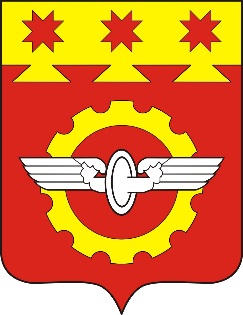 Чувашская РеспубликаСобрание депутатовгорода КанашРЕШЕНИЕ______________ № __  Канаш